Unit 6 -The Hydrosphere (**=tested items)**How is Water Used?70% in Irrigation20% in Industries10% in Cities and ResidencesOcean Currents --- Is the mass of ocean water that flows from one place to another**How do Currents Influence Climate?Exchanges heat in the water with the atmosphereType of current nearby influences weather for an areasWarm currents bring warm temperaturesCold currents bring cooler temperatures**Current Movement**Why do Current Moves?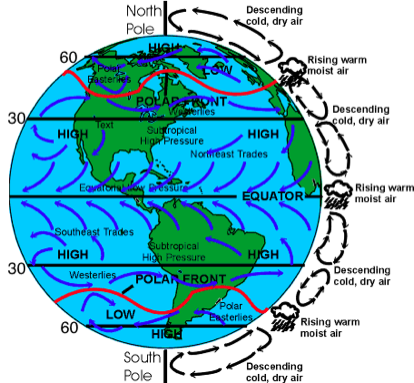 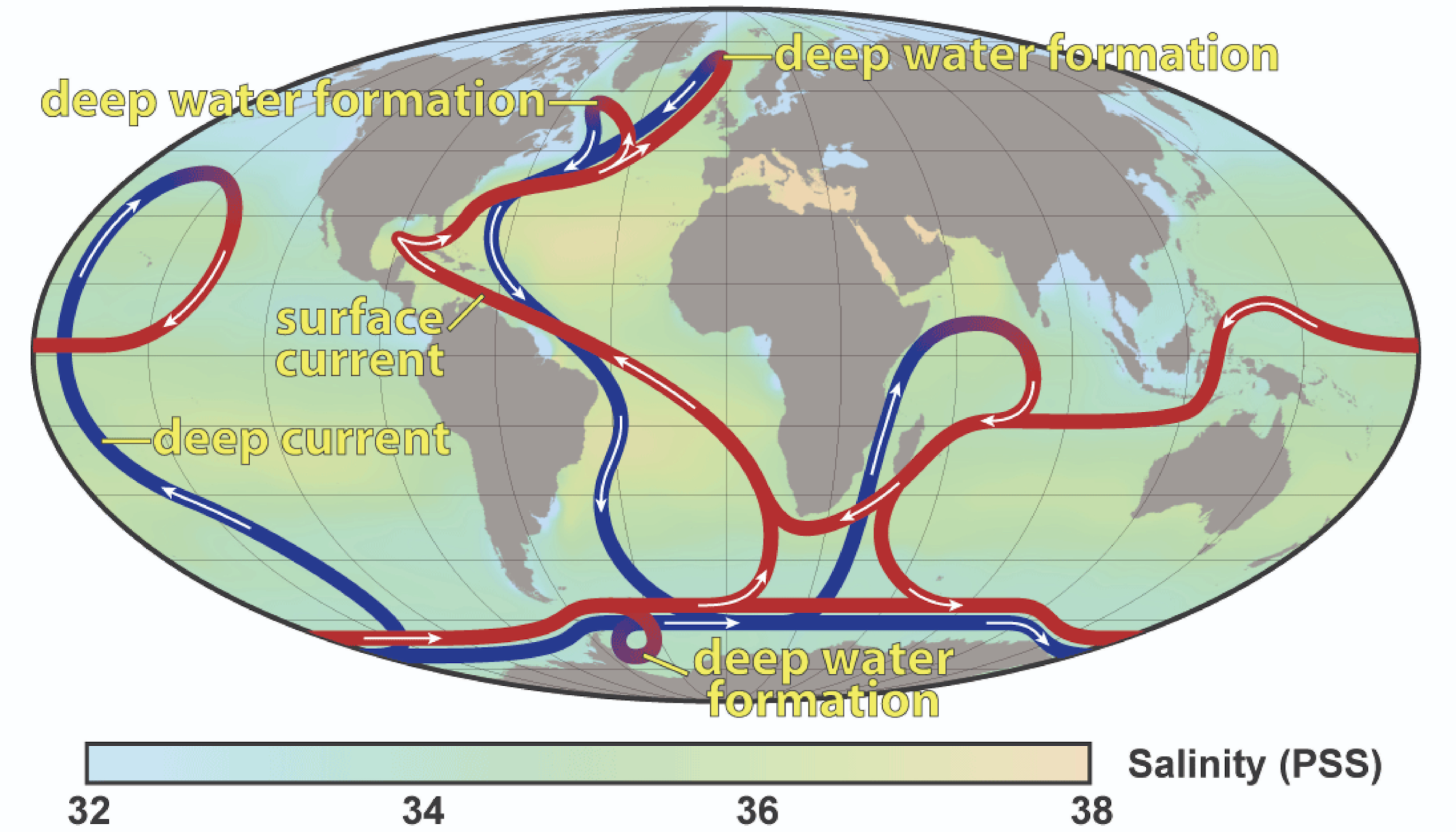 Freshwater FactsPrimary use for freshwater in U.S. is for agricultureIn our homes, we use the most freshwater to wash, clean and flush.The typical person in an industrialized nation uses 700-1000 gallons of freshwater per weekDistribution of Water On Earth71% of Earth is water97% in the oceans3% is freshwater2% in ice and glaciers0.6% in underground water0.4% in rivers, streams, lake and atmosphere**What is Groundwater?Water that is below the surface50% of water used by the public is groundwater**How does water become Groundwater?PermeabilityHow easily water can pass through connected pore spacesPorosityPercentage of pore spaces in soil and rockClay has the smallest percentage (not permeable)**Aquifers----Underground layer of water bearing permeable rock (gravel, sand or silt) from which ground water can be extracted using a well**WellsA hole bored into the zone of saturationPumping can cause the water table to be lowered Artesian Well----Groundwater rises on its own under pressureCone of depression --- Occurs in an aquifer when a lot of groundwater is pumped from the well**Problems with GroundwaterWithdrawing water for agricultureToxic metals contaminating the water (arsenic, cadmium, lead)Salt water intrusionSalt water from the ocean enters the groundwater near coastal areas**What is a Flood?When the stream or river overloads the capacity of its channel and overflows it banksMost floods are caused by rapid spring snow melting or storms that bring heavy rains over a large region**How to control Floods?Artificial LeveesConcrete or Earthen mounds built on the banks of a riverIncreases the amount of water it can holdNatural LeveesParallels a stream and helps to contain its water, except during flood stageFlood-Control DamsStores floodwater and lets it out slowlyLimit DevelopmentPreserve floodplains instead of building on themHuman Activities Causing FloodingRemoving vegetationOvergrazingMiningBuilding on floodplainsLoggingForest fireDestruction of wetlandsUrbanization**The Water Cycle-----Water is constantly moving among the oceans, the atmosphere, the solid earth and biosphere**Parts of the Water Cycle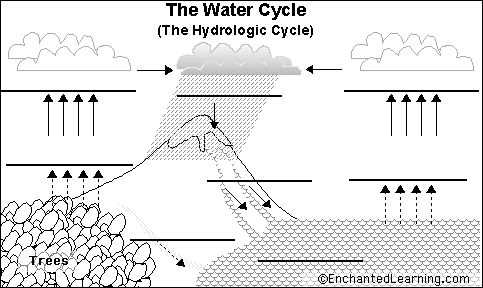 Evaporation: liquid water changes into water vaporPrecipitation: liquid or solid water from the cloudsCondensation: water vapor that turns into liquid making cloudsInfiltration: liquid water moving through the groundTranspiration: water vapor released to the air by plantsRunoff: when liquid hit the ground but not absorbed**What does Water Balance Mean?	----	Precipitation equals evaporationWarm CurrentsMove from the tropics to the polesEx: Gulf Stream (east coast of the US)Cold CurrentsMove from the poles to the equatorsEx: Canary CurrentPrimary ForcesSolar heating, winds, gravity, CoriolisSecondary ForcesInfluences where the current flows